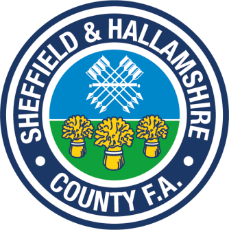 DateAttendeesApologiesMeeting AgendaApologies Notes from last AGM  Chairperson’s report  Secretary’s report  Annual Accounts/ Treasurer ReportElections (Chairperson / Vice-Chairperson / Secretary / Treasurer / Committee)  Any Other Business**MandatoryTo delete rows from below highlight the entire row, right click and click ‘delete cells’To add additional rows highlight an entire row, right click and select ‘insert row’ActionResponsible TimescaleApologies-To include a list of any apologies from club members unable to attend meeting.Notes from last AGM-To include a review of all actionable points from previous meeting to review the status of these points.Chairpersons Report–  To include a review of the year, performance of the club, factors that have affected the club throughout the year, key events, targets for upcoming season.Secretary’s Report –  To Include a report on memberships/subscriptions, member/volunteer departures and vacancies, whole club administration matters.Annual Accounts/Treasurer Report -To include the clubs annual accounts verified by the clubs committee. Must include opening balance, income/expenditure and closing balance.    Elections – Resignation of current club committee, record of votes for new club committee. Confirmation of club committee for upcoming season.List of any positions left vacant Constitutional Changes –Discussions and Votes on any constitutional changes AOBNext Meeting Date  & Time